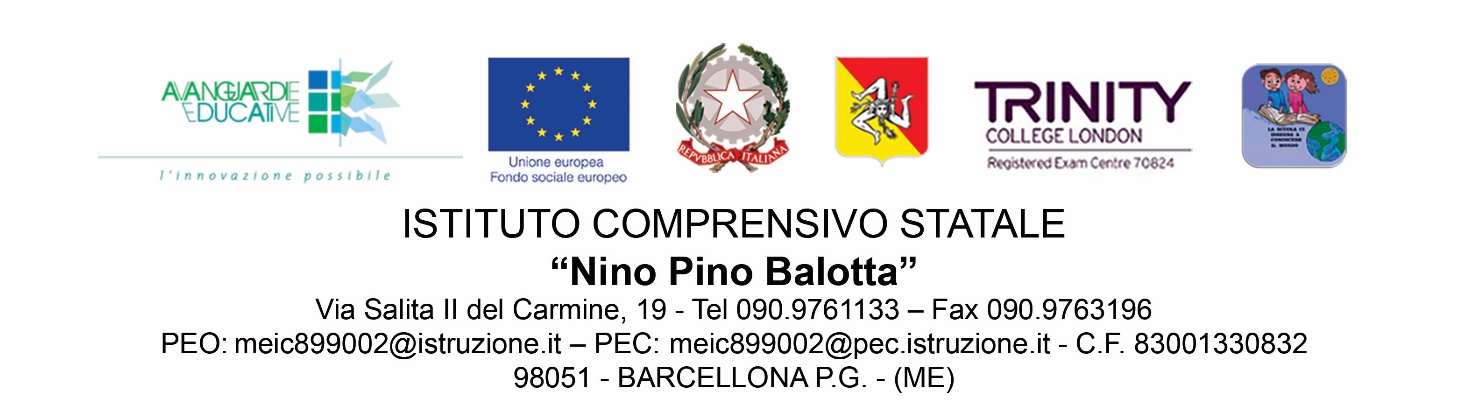 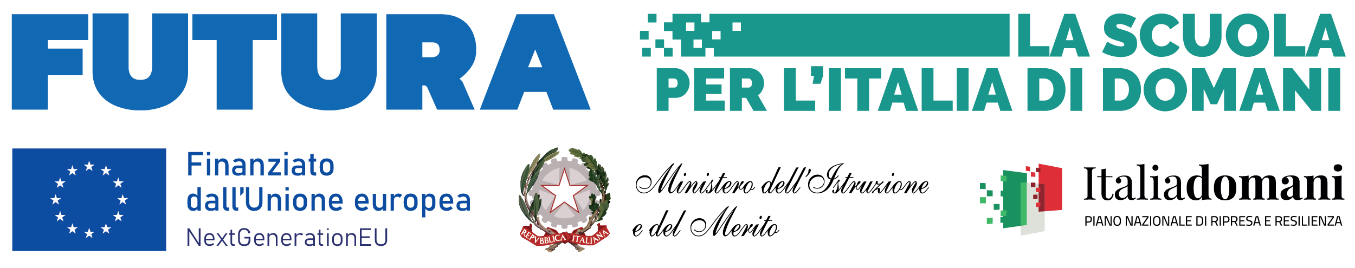 Agli attiOGGETTO: calendario corso di formazione aggiornamento  DOCENTI SCUOLA PRIMARIA  a.s. 2023/2024Barcellona P.G. lì 03/06/2024                                 ANIMATORE DIGITALE      	                    Inseg. Plat Ida AlbaN°DataGiornoOrarioOreDOCENTIcoinvoltiSede di svolgimentoAula di svolgimento111/06/2024Martedì19:30/13:304tuttiSalita CarmineAula Magna214/06/24Venerdì28:30/13:305tuttiSalita CarmineAula Magna324/06/24Lunedì315:00/19:004tuttiSalita CarmineAula Magna425/06/24Martedì48:30/13:305tuttiSalita CarmineAula Magna526/06/24Mercoledì 58:30/12:304tuttiSalita CarmineAula MagnatotaleN°22